Itsme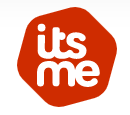 Stocard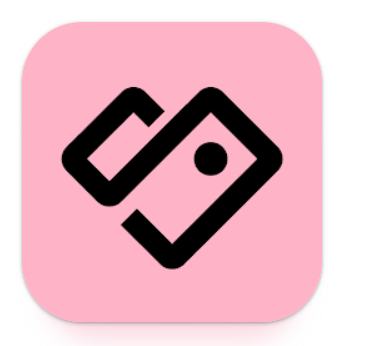 Waze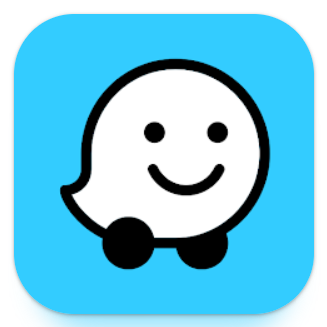 Google Maps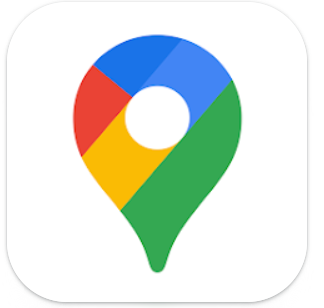 Supermarkten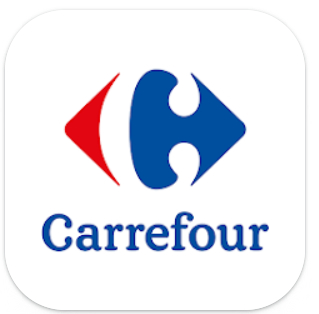 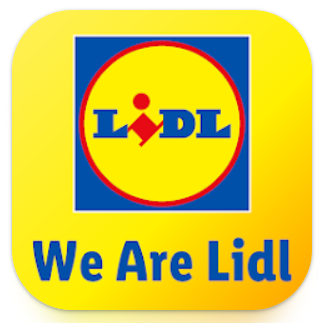 Shazam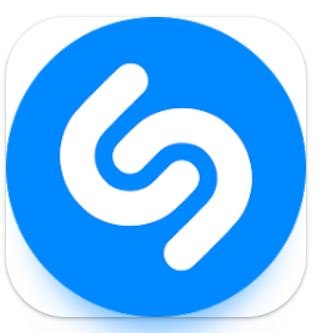 Buienalarm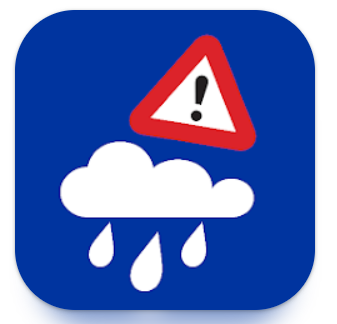 Radiozenders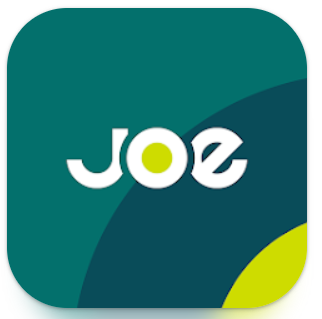 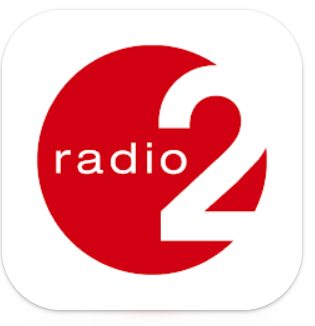 Plantsnap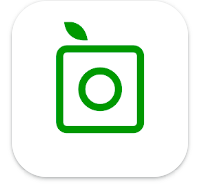 Diepenbeek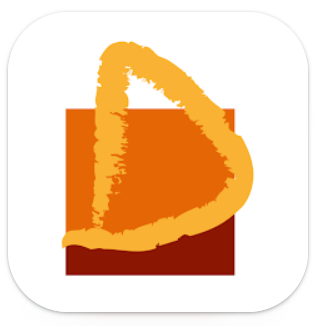 Spotify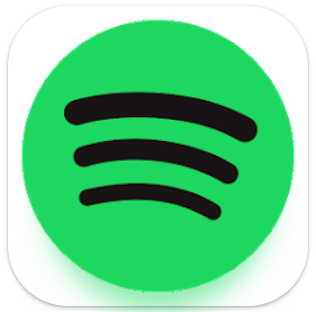 Strava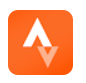 112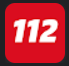 Livescore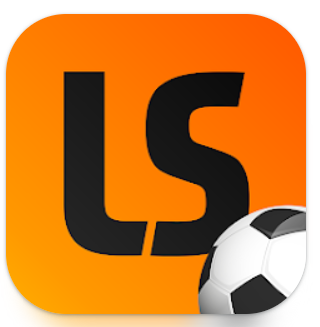 Covidsafe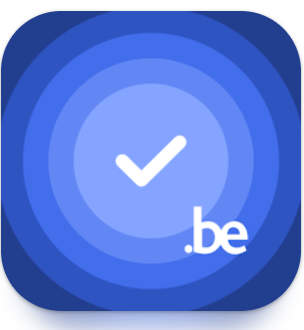 Krant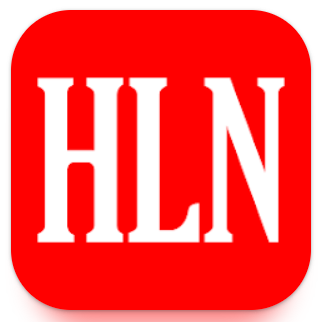 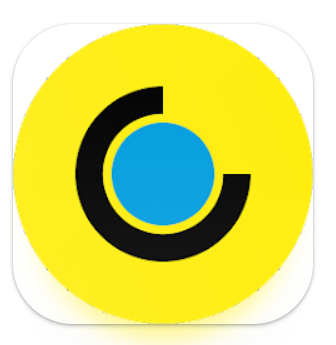 Financiën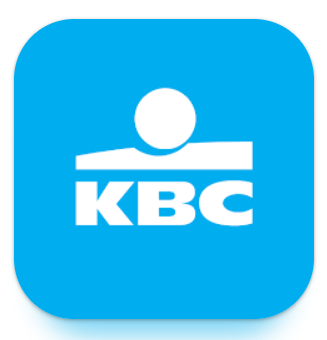 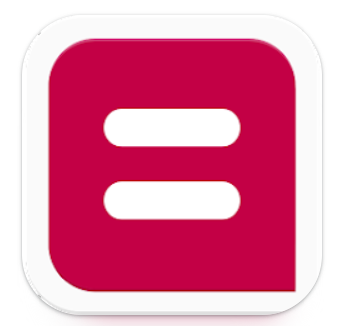 Wandeltochten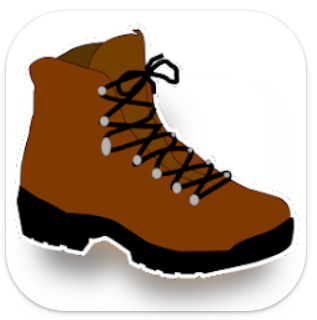 Medisch: Leaphy, Mijn geneesmiddelen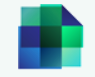 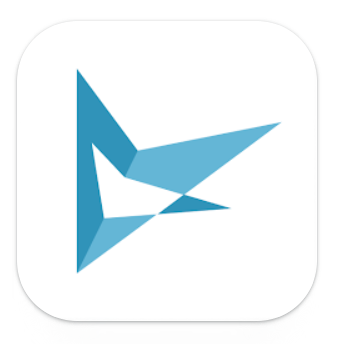 Spel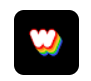 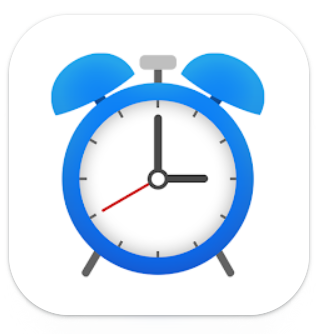 